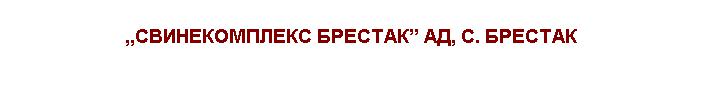 Годишен доклад по околна среда (ГДОС)за изпълнение на дейностите през 2019 г., за  които е предоставено комплексно разрешително 340-Н1/2015 г.  на "Свинекомплекс Брестак" АДс. БрестакУводна част на годишния докладНаименование на инсталацията, за която е издадено комплексно разрешително (КР)“СВИНЕКОМПЛЕКС БРЕСТАК” АД с. Брестак Община Вълчи дол“Инсталация за интензивно отглеждане на свине” - т. 6.6 в) от Приложение 4 на ЗООС.Адрес по местонахождение на инсталацията“СВИНЕКОМПЛЕКС БРЕСТАК” АД, с. Брестак, Община Вълчи дол. област Варна тел: 0888 718 527Регистрационния номер на КРКомплексно разрешително на "Свинекомплекс Брестак" АД, с. Брестак  № 340-Н1/2015г.Дата на подписване на КР - 2015 г.Дата на влизане в сила на КР - 2015 г.Име на собственика или на оператора“СВИНЕКОМПЛЕКС БРЕСТАК” АД, с. Брестак, Община Вълчи долАдрес, тел. номер, факс и e-mail на оператора / инсталацията“СВИНЕКОМПЛЕКС БРЕСТАК” АД, с. Брестактел: 0888 718 527, e-mail: brestak@boniholding.comИме на лицето за контактиЛице за контакти: Пенка Илиева Маринова – изпълнителен директорТелефон, факс и e-mail на лицето за контактимоб: 0888 718 527e-mail: brestak@boniholding.comКратко описание на всяка от дейностите, извършвани в инсталациятаВ свинекомплекса се отглеждат:свине майки с бозайнициподрастващи прасета Технология на производствотоНоводоставените ремонтни прасета постъпват в сграда 1 където престояват около 60 дни с цел аклиматизация и адаптация към основното стадо. В свинефермата се използва 7 дневен ритъм на производство, което означава, че за седем дни трябва да се сформира една група свине-майки. Една група е броят на свинете-майки, които са заплодени за период от 7 дни. В тази група влизат свинете-майки от основното стадо плюс ремонтните свине, които са млади нераждали животни и имат предназначението да заменят тези свине-майки от основното стадо които са отпаднали от разплод (брак).Всички родили свине-майки след отбиването и адаптиралите се ремонтни свине се преместват в сграда 2 (свине-майки-заплождащи се, отдих), където се осеменяват изкуствено. За целта в сградите се отглеждат и нерези, а също така е обособена лаборатория за добиване, преценка и разреждане на семенен материал. След престой от около 7 дни новосформираната група заплодени свине се преместват в сграда 3, където прекарват около 30 дни като категория условно бременни. Животните, които проявят признаци на еструс през този период, обикновено около двадесетия ден се връщат обратно в сграда 2 за повторно осеменяване. Животните проявили еструс и след второто осеменяване се бракуват. След този период от 30 дни групите се премества в сгради 9, 10 и 11 като категория бременни свине.Четири дни преди предполагаемото раждане бременните свине-майки се преместват в помещенията за опрасване (по четири халета от сгради 5, 6, 7, 8 и 9). Там те раждат и престояват заедно със своите прасета-сукалчета около 30 дни, до периода на отбиване. След отбиването отбитите свине майки се местят в сграда 1 където отново след 4-5 дни ще бъдат разгонени и готови за ново заплождане.Отбитите прасета с живо тегло около 7 кг, след отбиването се преместват в помещенията за отбити прасета (по четири халета от сгради 5, 6, 7, 8, 9 и едно хале в сграда 10), където престояват 70 дни. След изтичането на този период прасетата са достигнали 30 кг жива маса и са готови да бъдат транспортирани в помещенията за угояване в “Свинекомплекс Тетрахиб” ЕАД.Производствен капацитет на инсталациятаИнсталацията, която попада в обхвата на т. 6.6 в) от Приложение 4 на ЗООС:Максимален капацитет на инсталацията съгласно Условие № 4 от КР:Таблица 4.1 от КРПрез 2019 година в производството са били заети  4838 бр. скотоместа (от 5300 налични) за отглеждане на свине майки и 139846 бр. отгледани на подрастващи прасета.Организационната структура на предприятието, отнасяща се до управлението на околната средаВ Дружеството има назначено лице, което пряко да се занимава и да отговаря по въпросите, свързани с опазване на околна среда – Камен Яниславов Грозданов.РИОСВ, отговаряща за разрешителнотоРИОСВ – Варна гр. Варна, ул. "Ян Палах" №4тел. +359 52 634 579; факс. +359 52 634 593;Басейновата дирекция, на чиято територия е разположена инсталациятаБасейнова Дирекция Дунавски район с център гр. Плевен Адрес на Басейновата Дирекция гр. Плевен, 5800 ул. “Чаталджа” 60 тел. 064 88 51 07СИСТЕМА ЗА УПРАВЛЕНИЕ НА ОКОЛНАТА СРЕДАСъгласно комплексно разрешително КР № 340-Н1/2015 г. “Свинекомплекс Брестак” АД има задължението да внедри система за управление на околната среда (СУОС).Дружеството има назначено лице, което пряко да се занимава и да отговаря по въпросите, свързани с опазване на околна среда - Камен Яниславов Грозданов.Структура и отговорности:Съгласно Условие 5.1 на КР Изготвени и налични са всички необходими инструкции. Съгласно Условие 5.2 на КРОператорът прилага инструкции за мониторинг на техническите и емисионни показатели по условията на КР.Съгласно Условие 5.3 на КРОператорът прилага инструкции за периодична оценка на съответствието на стойностите на емисионните и технически показатели заложени в условията на КР.Съгласно Условие 5.4 на КРПритежателят на настоящото комплексно разрешително е изготвил и прилага писмени инструкции за установяване на причините за допуснатите несъответствия и предприемане на коригиращи действия съгласно условията в комплексното разрешително. Съгласно Условие 5.5 на КРПритежателят на настоящото разрешително документира данните от наблюдението на техническите и емисионни показатели, резултатите от оценката на съответствието им, причините за установените несъответствия и предприетите коригиращи действия в съответствие с изискванията на условията в комплексното разрешително.Съгласно Условие 5.6 на КРПритежателят на настоящото комплексно разрешително е изготвил и прилага инструкция за периодична оценка на наличие на нови нормативни разпоредби към работата на инсталацията по Условие № 2, произтичащи от нови нормативни актове, и уведомява ръководния персонал за предприемане на необходимите организационни/технически действия за постигане съответствие с тези нормативни разпоредби.Съгласно Условие 5.7 на КРПритежателят на настоящото разрешително документира и съхранява резултатите от прилагането на инструкцията по Условие 5.6.ИЗПОЛЗВАНЕ НА РЕСУРСИИзползване на водаИзползването на вода за производствени и питейно-битови нужди става от собствен водоизточник 1 бр. сондажен кладенец, разположен в рамките на площадката, при наличие на издадено актуално разрешително за водоползване № 2152 0001/06.11.2013. Разрешеното годишно количество съгласно разрешителното е 146 000 м3.Отчитането на изразходваната вода става чрез измервателно устройство. Прилагат се инструкции за:експлоатация и поддръжка на питейната инсталация за животните, която е основен консуматор на вода за производствени нужди (съгл. Усл. 8.1.3.),поддръжка и проверка на водопроводната мрежа на площадката, установяване на течове и предприемане на действия за тяхното отстраняване (съгл. Усл. 8.1.4.),измерване/ изчисляване и документиране на изразходваните количества вода за производствени нужди (съгл. Усл. 8.1.5.2),оценка на съответствието на изразходваните количества вода за производствени нужди с Условие 8.1.2 на комплексното разрешително и установяване на причините за несъответствията и предприемане на коригиращи мерки (съгл. Усл. 8.1.5.3).Табл. 3.1-1 Разход на вода през 2019 г.Съгласно Условие 8.1.5.1. от КР дружеството отчита общото количество изразходваната вода за производствени и битови-питейни нужди чрез измервателно устройство. Съгласно Условие 8.1.5.2 дружеството трябва да измерва/изчислява количеството използвана вода за производството на единица продукт от инсталацията по Условие 2, която попада в обхвата на Приложение 4 на ЗООС, т. е инсталация за интензивно отглеждане на свине-майки. Производствени води се използват и от инсталация за отглеждане на подрастващи прасета (10-30 кг), която е непопадаща в обхвата на Приложение 4 от ЗООС.В резултат от прилагане на инструкцията по Условие 8.1.5.3. от комплексното разрешително не са документирани несъответствия.След извършената реконструкция на свинекомплекса по програма САПАРД всички сгради, в които се отглеждат прасета отговарят на НДНТ по отношение на водопотреблението. Помещенията са конструирани по технологията “Водна възглавница” Това е съвременна технология, която цели да се намали до минимум консумацията на вода от свинекомплекса.Сравнение на водопотреблението на свинекомплекса с изискванията на НДНТ е направено в Таблица 3.1.2. При сравнението е използван съответният BREF-документ“Reference Document on Best Available Techniques for Intensive Rearing of Poultry and Pigs, July 2003”.Таблица 3.1-2: Сравнение с НДНТ по отношение на водопотреблениетоДружеството прилага инструкция за измерване/изчисляване и документиране на изразходваните количества вода за производствени нужди (съгл. Усл. 8.1.5.2 от КР), като информацията се документира в специално изготвен формуляр.Използване на енергия – 2468.724  МWh, като от тях 970.000 МWh са използвани за свинете майки. Разходът на електрическа енергия се отчита общо за площадката посредством измервателно устройство.Прилагат се инструкции за:експлоатация и поддръжка на вентилаторите, основни консуматори на електроенергия на площадката (съгл. Усл. 8.2.1.1 от КР).измерване, изчисляване и документиране на изразходваните количества електроенергия (съгл. Усл. 8.2.2.1 от КР).оценка на съответствието на измерените и изчислените количества консумирана електроенергия с определението такива в Условие 8.2.1.1 и установяване на причините за несъответствията и предприемане на коригиращи действия за отстраняването им (съгл. Усл. 8.2.2.2 от КР).Табл.3.2-1 Разход на електроенергия през 2019 г.Съхранение на спомагателни материалиПрилага се процедура за:поддръжка и периодична проверка на съответствието на съоръженията и площадките за съхранение на опасни вещества, спомагателни материали и горива към инсталацията по Условие 2 на комплексното разрешително с експлоатационните изисквания и условията на комплексното разрешително, установените причини за несъответствие и предприемане на коригиращи действия (съгл. Усл. 8.3.4.1.2. от КР).През периода от влизане в сила на комплексното разрешително на свинекомплекса от персоналът е извършван периодичен визуален контрол за наличието на течове и нарушение на структурната цялост на площадките за съхранение на опасни вещества, спомагателни материали и горива, които се използват в производството. Не са констатирани несъответствия. Дизеловото гориво се съхранява в 37 броя варели за дизелово гориво, с капацитет по 0,2 m3, само на определените за целта площадки. Дезинфектантът се съхранява в склад. Операторът е изискал и съхранява ИЛБ за ползваните химикали и препарати.Съгласно предписанията в Констативен протокол от комплексна проверка по условията на КР операторът е изготвил и представил Оценка на безопасността на съхранение на ОХВ и Доклад за класификация по чл. 103, ал.1 от ЗООС.При извършената комплексна проверка по условията на КР от специалистите на РИОСВ Варна по Условие 8.34. е предписано да се изискат от доставчиците и представят ИЛБ за използваните химични смеси (дезинфектанти). Това е извършено и информационните листи за безопасност са представени в РИОСВ.ЕМИСИИ НА ВРЕДНИ И ОПАСНИ ВЕЩЕСТВА В ОКОЛНАТА СРЕДАВсички данни за предходната календарна година са представени във формата на Образеца на ГДОС, утвърден от министъра на ОСВ. Представените по-долу данни са получени въз основа на измервания и изчисления.Доклад по европейския регистър на емисиите на вредни вещества (ЕРЕВВ) И PRTRТабл.4.1-1 Замърсители по EPEBB и PRTRВредните вещества, които се изхвърлят от организираните точкови източници на комплекса по свиневъдство са: Метан (CH4), Амоняк (NH3), Диазотен оксид (N2O) и фини прахови частици прах (вещества под формата на малки твърди или течни частици PM 10 от органичен и неорганичен произход).Изчисленията за извършени съгласно Условие 9.2 от комплексното разрешително на дружеството.Източниците, от които се отделят тези вещества са от вентилационните системи към сградите за отглеждане на животниВ резултат от прилагането на инструкцията за оценка на наличие на източници на неорганизирани емисии и/или интензивно миришещи вещества не се установява наличие на такива.Резултатите от изчисленията на емисиите на вредни вещества в атмосферния въздух са направени на база 4838 места за отглеждане на животни през 2019 година(“Инсталация за интензивно отглеждане на свине” - т. 6.6 в) от Приложение 4 на ЗООС).За изчисляване на емисиите на вредни вещества (NH3, N2O и CH4) в атмосферния въздух от дейността на свинекомплекса са използвани емисионни фактори от актуализирана методика за изчисляване по балансови методи на емисиите на вредни вещества (замърсители), изпускани в атмосферния въздух.Азотни съединения - Дейността на дружеството попада в код (дейност и съоръжение) - SNAP CODE 100904 – Свине-майки.Амоняк (NH3) – общо за 2019 г.4838 бр. места свине-майки х 20 кг/1 бр. животно годишно = 96760 кг общо за годинаДвуазотен оксид (N2O) - общо за 2019 г.4838 бр. места свине-майки х 0,02 кг/1 бр. животно годишно = 96.760 кг годишноМетан - общо за 2019 г.Дейността на фирмата попада в код (дейност и съоръжение) - SNAP CODE 100904 – Свине майки.4838 бр. места свине-майки х 7 кг/1 бр. животно годишно = 33866 кг общо за годинаПРАХ - За определяне на емисиите на вредни вещества (прах) в атмосферния въздух от дейността на свинекомплекса e използван емисионeн фактор за PM10 (Particulate Matter < 10µm), взет от The UK Emission Factor Database,*(http://www.naei.org.uk/emissions/), за 2006 г. за Agriculture livestock - pigs: Housed livestock 0.000265 kilotonne/1,000 head of livestock.4838 бр. места свине-майки х 0,000265 х 103 кг/1 бр. животно годишно = 132.05 кг общо за година.Емисии на вредни вещества в атмосферния въздухВсички емисии на вредни вещества от инсталацията се изпускат в атмосферния въздух организирано.На площадката има документирана информация за всички вещества и техните количества, свързани с прилагането на Европейския регистър за изпускането и преноса на замърсителите (ЕРИПЗ)Няма постъпили оплаквания за миризми в резултат от дейностите, извършвани на площадката Прилагат се:Инструкция за периодична оценка на наличието на източници на неорганизирани емисии на площадката, установяване на причините за неорганизираните емисии от тези източници и предприемане на мерки за ограничаването им (Условие 9.3.2);Инструкция за извършване на периодична оценка на спазването на мерките запредотвратяване и ограничаване на неорганизираните емисии, установяване на причините за несъответствията и предприемане на коригиращи действия (Условие 9.3.3)След реконструкцията на свинекомплекса по програма САПАРД сградите, в които се отглеждат свине отговарят на НДНТ. Основана цел на извършената реконструкция е намаляване на използването на природните ресурси, снижаването на вредните емисии от производството и въвеждането на екологично по-чисти технологии и съоръжения за производството в свинекомплекса. В таблица 4.2-1 е направено сравнение с НДНТ по отношение на емисиите в атмосферния въздух. Всички експлоатирани сгради в свинекомплекса са на водна възглавница, което намалява изхвърляните в атмосферата замърсители (метан, диазотен оксид, амоняк и финни прахови частици).По-долу е направено сравнение с изискванията на НДНТ за интензивно отглеждане на птици и свине (Reference Document on Best Available Techniques for Intensive Rearing of Poultry and Pigs, July 2003).Таблица 4.2-1.Емисии на вредни и опасни вещества в отпадъчните водиОтпадъчни води от производствената дейност на “Свинекомплекс Брестак” АД, с. Брестак не се заустват във водни обекти или канализация.Емисии на производствени води Отпадъчни води от производствената дейност на “Свинекомплекс Брестак” АД, с. Брестак са минимално количество и се генерират при измиване на помещенията в края на работния цикъл. Те се стичат гравитачно в подподовите вани където се смесват с торовата каша и съвместно с нея се подават за сепариране. Отпадъчни води не се заустват във водни обекти или канализация.Емисии на охлаждащи води Охлаждащи води от производствената дейност на “Свинекомплекс Брестак” АД, с. Брестак не се формират и не се заустват в канализация или воден обект.Емисии на битово-фекални води Битово-фекални отпадъчни води от “Свинекомплекс Брестак” АД, с. Брестак не се заустват в канализация или воден обект. Те се смесват с торовата каша и съвместно с нея се подават за сепариране.Емисии на дъждовни води Дъждовни води от площадката на “Свинекомплекс Брестак” АД, с. Брестак не се заустват в канализация или воден обект.При дейността на обекта операторът изпълнява всички изисквания поставени с КР.Управление на отпадъцитеОбразуваните отпадъци при работата на инсталацията на територията на “Свинекомплекс Брестак” АД не се различават по вид (код и наименование) и не превишават количествата, посочени в Комплексното разрешително.Дружеството разполага с утвърдени от РИОСВ – гр. Варна работни листове за класификация на отпадъците, съгласно НАРЕДБА № 2 от 23.07.2014 г. за класификация на отпадъците.Управлението на отпадъците се извършва въз основа на условията в КР по отношение на отпадъците. Обобщените количества на образуваните на площадката отпадъци през 2019 г. са докладвани в Таблица 4.4-1.Операторът няма задължения (по условията на комплексното разрешително) да докладва месечно измерени количества на образуваните отпадъци.Табл.4.4-1: Образуване на отпадъци през 2019 г.	През отчетната 2019 г на територията на оператора не са образувани и третирани отпадъци с кодове 13 01 13*, 13 02 08*, 13 03 10*, 15 01 01, 16 01 03, 16 06 01* и 17 01 07. Част от образуваните отпадъци са предадени извън площадката с цел транспортиране или обезвреждане/оползотворяване и са показани в долната таблица:Съгласно Условие 11.3.1. Операторът има задължение и право да извършва предварително съхраняване на отпадъците за срок не по-дълъг от:три години при последващо предаване за оползотворяване;една година при последващо предаване за обезвреждане.До настоящият момент не са нарушавани изискванията на това условие от КР.Съгласно Условие 11.3.2. на оператора на инсталацията се разрешава да извършва предварително съхраняване на отпадъци с код и наименование:Описание на площадките за предварително съхранение на отпадъците:Площадка №1: Смесени битови отпадъциКонтейнерът за битов отпадък се намира на площадката на свинекомплекса, в близост до административната сграда, разположен е на бетонова площадка, има лесен достъп на коли за извозване на отпадъка.;на площадката се съхраняват само един вид отпадъци:- Смесени битови отпадъци – код 20 03 01.Площадка №2: Закрита площадка за съхранение на смесени отпадъципомещението е масивна сграда (бивша столова);има ясни надписи за предназначението на площадката и вида на отпадъците, които се съхраняват;ясно е отделена от останалите съоръжения в обекта;осигурен е ограничен достъп в рамките на свинекомплекса;снабдена е с работеща противопожарна система (пожарогасители и площадкови хидранти);на площадката няма да се извършва измиване на контейнери и работни площи;няма да има отпадъчни води от измиване, обезвреждане и пр.;няма резервоари за съхранение на отпадъци на площадката;площадката не принадлежи към инсталации за изгаряне на отпадъци;на площадката се съхраняват следните отпадъци:- Хартиени и картонени опаковки [образуват се в администрацията, ветеринарния кабинет и сервизните помещения] код 15 01 01;- Опаковки, съдържащи остатъци от опасни вещества или замърсени с опасни вещества [опаковки от ветеринарни медикаменти, ваксини и други препарати] код 15 01 10*;- Абсорбенти, филтърни материали, кърпи за изтриване и предпазни облекла, различни от упоменатите в 15 02 02 [износени работни облекла] код 15 02 03;- Отпадъци, чието събиране и обезвреждане е обект на специални изисквания, с оглед предотвратяване на инфекции [скалпели и игли] код 18 02 02*; Отпадъкът се подлага на предварителна обработка – стерилизация и след това ще се предава на лицензирана фирма за рециклиране или обезвреждане.- Отпадъци, чието събиране и обезвреждане е обект на специални изисквания, с оглед предотвратяване на инфекции [опаковки от медикаменти] код 18 02 02*; Отпадъкът се подлага на предварителна обработка – стерилизация и след това ще се предава на лицензирана фирма за рециклиране или обезвреждане.- Флуоресцентни тръби и други отпадъци, съдържащи живак [получават се при подмяна на луминесцентни лампи] код 20 01 21*.Площадка №3: Открита площадка за съхранение на смесени отпадъциняма ограда;има ясни надписи за предназначението на площадката и вида на отпадъците, които се съхраняват;има оборудвани вътрешна площадка за престой на колите по време на извършване на дейностите по товарене и разтоварване на отпадъците;ясно е отделена от останалите съоръжения в обекта;осигурен е ограничен достъп в рамките на свинекомплекса;снабдена е с работеща противопожарна система (пожарогасители и площадкови хидранти);на площадката няма да се извършва измиване на контейнери и работни площи;няма отпадъчни води от измиване, обезвреждане и пр.;на площадката няма адсорбенти за ограничаване на евентуални разливи;няма резервоари за съхранение на отпадъци на площадката;площадката не принадлежи към инсталации за изгаряне на отпадъци;на площадката няма да се съхраняват анатомични, болнични или клинични отпадъци;няма да се съхраняват леснозапалими или реактивноспособни отпадъци;на площадката се съхраняват следните видове отпадъци:-  Излезли от употреба гуми (износени автомобилни гуми) код 16 01 03;- Желязо и стомана (метални отпадъци от строителство и ремонти) код 17 04 05; Отпадъкът се подлага на предварителна обработка – нарязване и привеждане във вид удобен за съхранение и транспортиране преди предаването му на лицензирана фирма за рециклиране.- Смеси от бетон , тухли, керемиди, плочки, фаянсови и керамични изделия, различни от упоменатите в 17 01 06 (отпадъци от строителство и ремонти) код 17 01 07. Площадка №4: Закрита площадка за съхранение на масла и акумулаторни батериипомещението е масивна сграда (ремонтна работилница);има ясни надписи за предназначението на площадката и вида на отпадъците, които се съхраняват;ясно е отделена от останалите съоръжения в обекта;осигурен е ограничен достъп в рамките на свинекомплекса;снабдена е с работеща противопожарна система (пожарогасители и площадкови хидранти);на площадката няма да се извършва измиване на контейнери и работни площи;няма да има отпадъчни води от измиване, обезвреждане и пр.;няма резервоари за съхранение на отпадъци на площадката;площадката не принадлежи към инсталации за изгаряне на отпадъци;на площадката се съхраняват следните отпадъци;-	Други хидравлични масла - код 13 01 13*;-	Други моторни, смазочни и масла за зъбни предавки - код 13 02 08*;-	Други изолационни и топлопредаващи масла  - код 13 03 10*;-	Оловни акумулаторни батерии - код 16 06 01*.Съгласно изискванията на Условие 11.3.12. операторът има изготвена и прилага инструкция за периодична оценка на съответствието на предварителното съхраняване на отпадъците с условията на разрешителното, на причините за констатираните несъответствия и за предприемане на коригиращи действия.При управлението от страна на оператора на отпадъците, генерирани от дейността на инсталацията не са нарушавани изискванията на това условие от КР. Генерираните в годишен аспект видове и количества отпадъци и условията по предварителното им съхраняване не се различават от разрешените в КР.ШУМТериторията на Свинекомплекс Брестак граничи със селскостопански земи.В момента на подаване на настоящият годишен доклад свинекомплексът има замервания на шум, извършени през 2018 г.Таблица 4.5-1. Измервания нивата на шумПрилагана инструкция:за периодично наблюдение на показателите на шум по Условие 12.2.1 на Комплексното разрешително (съгл. Усл. 12.2.2. от КР).За 2019 г. няма постъпили жалби от живущи около площадката.Опазване на подземните води от замърсяване.Прилагани са инструкции за:периодична проверка за наличие на течове от тръбопроводи и оборудване, разположени на открито, установяване на причините и отстраняване на течовете. (съгл. Усл. 13.1.1. от КР).инструкция за периодична проверка и поддръжка на канализационната система за отпадъчни води на площадката, установяване на причините и отстраняване на течовете (съгл. Усл. 13А.4. от КР).Опазване на почвата от увреждане.Производствената дейност на “Свинекомплекс Брестак”АД не е източник на преки емисии в почвата (не се изпускат директно замърсители в нея).Извършва се собствен мониторинг на почви съгласно Условие 13.2.2. от Комплексното разрешително. Мониторинг е проведен през 2019 г.Таблица №4.6-1. Опазване на почвиПунктовете за мониторинг на почвите са съгласувани в РИОСВ-Варна и ИАОС София. ПРЕКРАТЯВАНЕ НА РАБОТАТА НА ИНСТАЛАЦИИТЕ ИЛИ ЧАСТИ ОТ ТЯХДружеството няма намерение да извежда от експлоатация инсталацията или части от нея.СВЪРЗАНИ С ОКОЛНАТА СРЕДА АВАРИИ, ОПЛАКВАНИЯ И ВЪЗРАЖЕНИЯАварииТаблица №7.1-1.Аварийни ситуацииПрез 2019 г. на територията на “Свинекомплекс Брестак” АД няма аварийни ситуации, оплаквания или възражения, свързани с дейността на инсталациите, за които е издадено КР.Таблица №7.2-1.През 2019 г. не са постъпили оплаквания или възражения свързани с дейността на инсталацията.ДЕКЛАРАЦИЯУдостоверявам верността, точността и пълнотата на представената информация в Годишният доклад за изпълнение на дейностите, за които е предоставено комплексно разрешително № 340-Н1/2015 г на "Свинекомплекс Брестак" АД - с. Брестак.Не възразявам срещу предоставянето от страна на Изпълнителната агенция по околна среда, РИОСВ или МОСВ на копия от този доклад на трети лица.Подпис:_________________________________ Дата:______________(Пенка Маринова)Име на подписващия____________________________________Длъжност в организацията: Изпълнителен ДиректорПРИЛОЖЕНИЯТаблица 1. Замърсители по EPEBB и PRTRТаблица 4. Образуване на отпадъциТаблица 5. Оползотворяване и обезвреждане на отпадъциТаблица 6. Шумови емисииТаблица 8.	Опазване на почви Таблица 9. Аварийни ситуации –няма възникнали аварийни ситуацииТаблица 10. Оплаквания или възражения, свързани с дейността на инсталациите,за която е предоставено КР – през  отчитаният  в  настоящия  ГДОС  период  не  са приемани оплаквания или възражения, свързани с дейността на инсталациите№Инсталации, обхванати от това разрешителноКапацитетИнсталация, която попада в обхвата на т. 6.6 в) от Приложение 4 на ЗООС:Инсталация, която попада в обхвата на т. 6.6 в) от Приложение 4 на ЗООС:1.Инсталация за интензивно отглеждане на свине, включваща двадесет и шест броя халета5 300 скотоместа за свинемайкиИзточник наводаГодишноколичествосъгласно КРКоличество наединица продуктсъгласно1 КРИзползваногодишно количествоИзползваноколичествоза единицапродуктСъответствие1 бр. собствен сондажен кладенецВ КР няма посочени норми13,2 м3за произв. – 6967  м3пит.битови - 3189 м3общо  10156 м31.44ДАИзисквания на НДНТСъществуващо състояниеСъответствиеУправленски решения за отстраняване на несъответствиетоПочистване на халетата за животните с машини с високо налягане след всеки производствен цикъл.Почистване на халетата за животните с машини с високо налягане след всеки производствен цикъл.ДА–Контрол на питейната инсталация за предотвратяване на течове Има утвърдени инструкции за поддържане и проверка на водопроводната мрежа. Състоянието се следи в рамките на текущата техническа поддръжка.ДА–Водене на отчетност за ползваната вода чрез измерване на консумациятаИма монтиран водомерДА–Откриване и отстраняване на течовеПри установяване на авария се предприемат необходимите меркиза незабавното й отстраняване.ДА–Използване на бетонова настилка със система за дрениране и събиране на отцедените водиСградите за отглеждане на животните са оборудвани с решетъчни подове и система за дрениране и събиране на отцедните водиДА–ЕлектроенергияТоплоенергияКоличество наединица продуктсъгласно КРИзползвано количество за единицапродуктСъответствиеЕлектроенергия0,425 MWh/единицапродукт0.201 МWh/единица продуктза свине майкиДа№CASномерCASномерЗамърсителЕмисионни прагове(колона 1)Емисионни прагове(колона 1)Емисионни прагове(колона 1)Праг за пренос назамърсителиизвън площ.(колона 2)kg/год.Праг запроизводство,обработка или употреба(колона 3)kg/год.№CASномерCASномерЗамърсителвъв въздух(колона 1a)kg/год.във води(колона 1b)kg/год.в почва(колона 1c)kg/год.Праг за пренос назамърсителиизвън площ.(колона 2)kg/год.Праг запроизводство,обработка или употреба(колона 3)kg/год.1#74-82-874-82-8Метан (CH4)С, (33866 кг)---5#10024-97-210024-97-2Диазотен оксид, N2O)С, (96.760)---6#7664-41-77664-41-7Амоняк (NH3)10 000С, 96760  кг--10 000С, 96760  кг86#Вещество под формата на малки  твърди или течни частици (PM10)С, (132.05кг)---Легенда:Легенда:10 000С, 96760  кг10 000С, 96760  кг- емисионен праг  съгласно решение на ЕК по ЕРЕВВ- начин на определяне на стойността M(измерена стойност),Е(стойност, получена на база експертна оценка), С (изчисленастойност) - изчислена стойност за 2019 година- емисионен праг  съгласно решение на ЕК по ЕРЕВВ- начин на определяне на стойността M(измерена стойност),Е(стойност, получена на база експертна оценка), С (изчисленастойност) - изчислена стойност за 2019 година- емисионен праг  съгласно решение на ЕК по ЕРЕВВ- начин на определяне на стойността M(измерена стойност),Е(стойност, получена на база експертна оценка), С (изчисленастойност) - изчислена стойност за 2019 година- емисионен праг  съгласно решение на ЕК по ЕРЕВВ- начин на определяне на стойността M(измерена стойност),Е(стойност, получена на база експертна оценка), С (изчисленастойност) - изчислена стойност за 2019 година- емисионен праг  съгласно решение на ЕК по ЕРЕВВ- начин на определяне на стойността M(измерена стойност),Е(стойност, получена на база експертна оценка), С (изчисленастойност) - изчислена стойност за 2019 годинаИзисквания на НДНТСъществуващо състояниеСъответствиеМярка заотстраняване нанесъответствиетоЗаплождане/Бременни свинеНДНТ е:-  напълно или частично решетъчен под с вакуумна система за отвеждане на отпадъчните води;-  частично решетъчен под с намалена торова ямаРешетъчен система под  с вакуумназа отвеждане на отпадъчните води.ДА–Кърмещи свине (вкл. прасенцата)НДНТ е бокс с напълно решетъчен метален или пластмасов под и:-комбинация от воден и торов канал или-промивна система с торови канали илиразположена отдолу тава за тор.Бокс с напълно решетъчен метален  под  и  комбинация  от воден и торов канал.ДА–ОтпадъкКодГодишно количествоГодишно количествоТранспортиране – собствентранспорт / външнафирма**Временно съхранение наплощадкатаСъответствиеОтпадъкКодКоличестваопределени сКР, t/yРеалноизмерено,t/yТранспортиране – собствентранспорт / външнафирма**Временно съхранение наплощадкатаСъответствиеДруги хидравлични масла13 01 13*0,50Да – Площадка №4-ДАДруги моторни, смазочни и масла за зъбни предавки13 02 08*1.50Да – Площадка №4-ДАДруги изолационни и топлопредаващи масла13 03 10*0.50Да – Площадка №4-ДАХартиени и картонени опаковки15 01 017.00.115Да – Площадка №2Вт. суровиниДАОпаковки,   съдържащи   остатъци   от   опасни   вещества   или замърсени с опасни вещества (от дезинфектанти)15 01 10*0.50.085Да – Площадка №2„Био С“ ООД ШуменДААбсорбенти,   филтърни   материали,   кърпи   за   изтриване   и предпазни облекла, различни от упоменатите в 15 02 0215 02 031.50.048Да – Площадка №2-ДАИзлезли от употреба гуми16 01 032.00Да – Площадка №3-ДАОловни акумулаторни батерии16 06 01*2.00Да – Площадка №4-ДАСмеси от бетон, тухли, керемиди, плочки, фаянсови и керамични изделия, различни от упоменатите в 17 01 0617 01 073.00Да – Площадка №3-ДАЖелязо и стомана (метални отпадъци от строителство и ремонти)17 04 055.03.140Да – Площадка №3Вт. суровиниДАОтпадъци, чието събиране и обезвреждане е обект на специални изисквания, с оглед предотвратяване на инфекции (скалпели и игли от ветеринарно – медицински манипулации)18 02 02*0.050,017Да – Площадка №2„Био С“ ООД ШуменДАОтпадъци, чието събиране и обезвреждане е обект на специални изисквания, с оглед предотвратяване на инфекции (опаковки от медикаменти)18 02 02*0.050,018Да – Площадка №2„Био С“ ООД ШуменДАФлуоресцентни тръби и други отпадъци, съдържащи живак20 01 21*0.50,020Да – Площадка №2„Био С“ ООД ШуменДАОтпадъкКодЮридическо лице/ едноличен търговец /площадка/странаЕИКОснование за притежание на отпадъкаКод на операциятаКол-воХартиени и картонени опаковки15 01 01Вторични суровини Варна ООД20176337403-ДО-592-04/2019R 5 рециклиране0.240Опаковки,   съдържащи   остатъци   от   опасни   вещества   или замърсени с опасни вещества (от дезинфектанти)15 01 10*„БИО-С“ ООД12762000515-РД-294-03/2017 и 15-ДО-226-02/2016D 15 Обезвреждане0.106Желязо и стомана (метални отпадъци от строителство и ремонти)17 04 05Вторични суровини Варна ООД20176337403-ДО-592-04/2019R 4 рециклиране3.140Отпадъци, чието събиране и обезвреждане е обект на специални изисквания, с оглед предотвратяване на инфекции (скалпели и игли от ветеринарно – медицински манипулации)18 02 02*„БИО-С“ ООД12762000515-РД-294-03/2017 и 15-ДО-226-02/2016D 15 Обезвреждане0.044Флуоресцентни тръби и други отпадъци, съдържащи живак20 01 21*„БИО-С“ ООД12762000515-РД-294-03/2017 и 15-ДО-226-02/2016D 15 Обезвреждане0,025КодНаименование на отпадъкаГодишно количество,разрешено засъхраняване, t/y13 01 13*Други хидравлични масла0,513 02 08*Други моторни, смазочни и масла за зъбни предавки1.513 03 10*Други изолационни и топлопредаващи масла0.520 01 21*Луминисцентни тръби и други отпадъци съдържащи живак0.516 06 01*Оловни акумулаторни батерии2.015 01 01Хартиени и картонени опаковки7.015 02 03Абсорбенти, филтърни материали, кърпи за изтриване и предпазниоблекла, различни от упоменатите в 15 02 021.516 01 03Излезли от употреба гуми2.017 01 07Смеси от бетон, тухли, керемиди, плочки, фаянсови и керамичниизделия, различни от упоменатите в 17 01 063.017 04 05Желязо и стомана (метални отпадъци от строителство и ремонти)5.015 01 10*Опаковки, съдържащи остатъци от опасни вещества или замърсенис опасни вещества (опаковки от дезинфектанти)0.518 02 02*Отпадъци, чието събиране и обезвреждане е обект на специалниизисквания, с оглед предотвратяване на инфекции (скалпели и иглиот ветеринарно – медицински манипулации)0.0518 02 02*Отпадъци, чието събиране и обезвреждане е обект на специалниизисквания, с оглед предотвратяване на инфекции (опаковки отмедикаменти)0.05Място на измерванетоНиво на звуково налягане в dB(А)СъответствиеКонтур № 1/2 средно дневно ниво52.5/51.2Съответства на Условие 12.1.1 от КРКонтур № 1/2 средно вечерно ниво51.0/50.7Съответства на Условие 12.1.1. от КРКонтур № 1/2 средно нощно ниво45.1/45.6Съответства на Условие 12.1.1. от КРПоказателКонцентрация впочвите (базовосъстояние), съгласно КРПробовземнаточкаРезултати отмониторингмг/м3Честота намониторингСъответствиеpН*№ 17.421 път на 3 годиниДаpН*№ 16.861 път на 3 годиниДаpН*№ 26.871 път на 3 годиниДаpН*№ 26.821 път на 3 годиниДаpН*№ 37.121 път на 3 годиниДаpН*№ 36.831 път на 3 годиниДаАзот общ*№ 12.431 път на 3 годиниДаАзот общ*№ 12.271 път на 3 годиниДаАзот общ*№ 21.761 път на 3 годиниДаАзот общ*№ 21.851 път на 3 годиниДаАзот общ*№ 33.051 път на 3 годиниДаАзот общ*№ 33.431 път на 3 годиниДаФосфати*№ 171.161 път на 3 годиниДаФосфати*№ 166.471 път на 3 годиниДаФосфати*№ 2<311 път на 3 годиниДаФосфати*№ 2<311 път на 3 годиниДаФосфати*№ 3<311 път на 3 годиниДаФосфати*№ 3<311 път на 3 годиниДаДата наинцидентаОписание наинцидентаПричиниПредприетидействияПланиранидействияОргани, които сауведомени-----Дата наоплакването иливъзражениетоПриносител наоплакванетоПричиниПредприетидействияПланиранидействияОргани,които сауведомени------№CASномерCASномерЗамърсителЕмисионни прагове(колона 1)Емисионни прагове(колона 1)Емисионни прагове(колона 1)Праг за пренос назамърсителиизвън площ.(колона 2)kg/год.Праг запроизводство,обработка или употреба(колона 3)kg/год.№CASномерCASномерЗамърсителвъв въздух(колона 1a)kg/год.във води(колона 1b)kg/год.в почва(колона 1c)kg/год.Праг за пренос назамърсителиизвън площ.(колона 2)kg/год.Праг запроизводство,обработка или употреба(колона 3)kg/год.1#74-82-874-82-8Метан (CH4)С, (33866 кг)---5#10024-97-210024-97-2Диазотен оксид, N2O)С, (96.760)---6#7664-41-77664-41-7Амоняк (NH3)10 000С, 96820 кг--10 000С, 96760 кг86#Вещество под формата на малки  твърди или течни частици (PM10)С, (132.05 кг)---Легенда:Легенда:10 000С, , 96760 кг10 000С, , 96760 кг- емисионен праг  съгласно решение на ЕК по ЕРЕВВ- начин на определяне на стойността M(измерена стойност),Е(стойност, получена на база експертна оценка), С (изчисленастойност) - изчислена стойност за 2019 година- емисионен праг  съгласно решение на ЕК по ЕРЕВВ- начин на определяне на стойността M(измерена стойност),Е(стойност, получена на база експертна оценка), С (изчисленастойност) - изчислена стойност за 2019 година- емисионен праг  съгласно решение на ЕК по ЕРЕВВ- начин на определяне на стойността M(измерена стойност),Е(стойност, получена на база експертна оценка), С (изчисленастойност) - изчислена стойност за 2019 година- емисионен праг  съгласно решение на ЕК по ЕРЕВВ- начин на определяне на стойността M(измерена стойност),Е(стойност, получена на база експертна оценка), С (изчисленастойност) - изчислена стойност за 2019 година- емисионен праг  съгласно решение на ЕК по ЕРЕВВ- начин на определяне на стойността M(измерена стойност),Е(стойност, получена на база експертна оценка), С (изчисленастойност) - изчислена стойност за 2019 годинаОтпадъкКодГодишноколичество t/yВременно съхранение наплощадкатаСъответствиеДруги хидравлични масла13 01 13*0Да – Площадка №4ДАДруги  моторни,  смазочни  и  масла  за  зъбни предавки13 02 08*0Да – Площадка №4ДАДруги изолационни и топлопредаващи масла13 03 10*0Да – Площадка №4ДАХартиени и картонени опаковки15 01 010.115Да – Площадка №2ДАОпаковки,   съдържащи   остатъци   от   опасни вещества или замърсени с опасни вещества (от дезинфектанти)15 01 10*0.085Да – Площадка №2ДААбсорбенти,   филтърни   материали,   кърпи   за изтриване  и  предпазни  облекла,  различни  от упоменатите в 15 02 0215 02 030.048Да – Площадка №2Да – Площадка №3ДАДАИзлезли от употреба гуми16 01 030Оловни акумулаторни батерии16 06 01*0Да – Площадка №4ДАСмеси   от   бетон,   тухли,   керемиди,   плочки, фаянсови  и  керамични  изделия,  различни  от упоменатите в 17 01 0617 01 070Да – Площадка №3ДАЖелязо   и   стомана   (метални   отпадъци   от строителство и ремонти)17 04 053.140Да – Площадка №3ДАОтпадъци, чието събиране и обезвреждане е обект на специални изисквания, с оглед предотвратяване на инфекции (скалпели и игли от ветеринарно – медицински манипулации)18 02 02*0,017Да – Площадка №2ДА Отпадъци, чието събиране и обезвреждане е обект на специални изисквания, с оглед предотвратяване на инфекции (опаковки от медикаменти)18 02 02*0,018Да – Площадка №2ДАЛуминисцентни    тръби    и    други    отпадъци,съдържащи живак20 01 21*0,020Да – Площадка №2ДАОтпадъкКодОползотворяване на площадкатаОбезвреждане на площадкатаЮридическо лице/ едноличен търговец /площадка/странаСъответствиеХартиени и картонени опаковки15 01 01НЕНЕВторични суровини Варна ООДДАОпаковки,   съдържащи   остатъци   от   опасни   вещества   или замърсени с опасни вещества (от дезинфектанти)15 01 10*НЕНЕ„БИО-С“ ООДДАЖелязо и стомана (метални отпадъци от строителство и ремонти)17 04 05НЕНЕВторични суровини Варна ООДДАОтпадъци, чието събиране и обезвреждане е обект на специални изисквания, с оглед предотвратяване на инфекции (скалпели и игли от ветеринарно – медицински манипулации)18 02 02*НЕНЕ„БИО-С“ ООДДАФлуоресцентни тръби и други отпадъци, съдържащи живак20 01 21*НЕНЕ„БИО-С“ ООДДАМясто на измерванетоНиво на звуково налягане в dB(A)СъответствиеКонтур № 1/2 средно дневно ниво52.5/51.2Съответства на Условие 12.1.1. от КРКонтур № 1/2 средно вечерно ниво51/50.7Съответства на Условие 12.1.1. от КРКонтур № 1/2 средно нощно ниво45.1/45.6Съответства на Условие 12.1.1. от КРПоказателКонцентрация впочвите (базовосъстояние), съгласно КРПробовземнаточкаРезултати отмониторингмг/м3Честота намониторингСъответствиеpН*№ 17.421 път на 3 годиниДаpН*№ 16.861 път на 3 годиниДаpН*№ 26.871 път на 3 годиниДаpН*№ 26.821 път на 3 годиниДаpН*№ 37.121 път на 3 годиниДаpН*№ 36.831 път на 3 годиниДаАзот общ*№ 12.431 път на 3 годиниДаАзот общ*№ 12.271 път на 3 годиниДаАзот общ*№ 21.761 път на 3 годиниДаАзот общ*№ 21.851 път на 3 годиниДаАзот общ*№ 33.051 път на 3 годиниДаАзот общ*№ 33.431 път на 3 годиниДаФосфати*№ 171.161 път на 3 годиниДаФосфати*№ 166.471 път на 3 годиниДаФосфати*№ 2<311 път на 3 годиниДаФосфати*№ 2<311 път на 3 годиниДаФосфати*№ 3<311 път на 3 годиниДаФосфати*№ 3<311 път на 3 годиниДаДата наинцидентаОписание наинцидентаПричиниПредприети действияПланиранидействияОргани, които са уведомени------Дата наоплакването иливъзражениетоПриносител наоплакванетоПричиниПредприетидействияПланиранидействияОргани, които сауведомени------